Ellen FrankeProfessor TaddeoArt of Rome23 July 2014 Fontana del Tritone	The Fontana del Tritone or The Triton Fountain was completed by Gianlorenzo Bernini from the years 1642 to 1643 and now lies in the center of Piazza Barberini in Rome, Italy. It was commissioned by Pope Urban VIII and “was built to commemorate the completion of an aqueduct restoration project” (1). Piazza Barberini is an area of the city just a short walk from the Barberini family palace, now the Palazzo Barberini. Simply explained, the design of the fountain consists of an irregular shaped pool of water with a statue protruding from the center; this statue is the most eye capturing aspect of the artistic piece. The statue appears to be made of travertine, a material that had long been popular in Roman art. Bernini sculpted the piece, but it is possible it is sculpted in multiple parts rather than all from one block of material. The design of the statue can best be described in three layers. Upon initial review, the bottom most layer is made up of four open mouthed fish whose tails meet each other in the center. The second layer depicts an open sea shell. Atop the open shell, sits a man who can be assumed to be Triton holding a different shell to his mouth. When the fountain is running, water flows straight up out of the shell from which Triton is holding, rushes down the front of his body, and flows over and around the open shell before free falling into the pool of water. However, upon closer review the detailed artistic style of Bernini and purposeful design can be seen. Overall, the fountain seems to be in good condition aside from the few darker sections of wear underneath the second layer of the shell. The flowing water and the surrounding pool appear clean.To begin, the four fish serve as the base of the statue. When outlined together, they form a rectangular shape. All four mouths of the fish are open as if they are drinking the water from the surrounding pool. The lips of the fish are well defined along with their circular eye sockets and what appear to be eyebrows. The viewer can get the sense that these fish could be aggressive and dangerous if provoked due to the intense arch around the eyes. The fish have detailed scales the line their entire bodies, which are about eight feet tall. The bodies of the fish begin at the bottom with the head and flow upward before curling towards each other to meet at the center. At the center, the four fish tails wrap around and hold up a set of two keys. These keys are part of a papal crest about half the length of one of the fish, which lies in between two of the fish on the front portion of the fountain’s statue. The crest also has three bees placed on its front in a triangular position. Below the crest is a small opening between each of the fishes’ bodies. Above the crest sits the open shell, specifically what appears to be an oyster shell. This shell extends out horizontally about six feet in radius past the heads of the fish to create a flat open surface for Triton to sit. The shell can be assumed to be an oyster due to its shape, scalloped edges, and the way it opens up to hold Triton in its center. From the central curl of each of the two pieces of the shell out to the scalloped edges are grooves defining the ridges of the oyster. When focusing observation on Triton, the form of his body is intriguing. Rather than showcasing the typical structure of a human body, Triton’s form is two-fold. His bottom half appears to be like that of a fish, with scales and a tail yet from the waist up, he has the abdomen, arms, neck, and head of a human. Similar to the fish at the bottom of the statue, Triton’s lower merman like feature is detailed with scales like those of the four fish at the statue’s base. His human features are strong with muscles so defined an anatomy expert could identify several of their specific names. His head is titled backward with his eyes facing towards the sky as his mouth is placed on one end of the shell he is holding. The shell being held is large in size when compared to his face and appears to be a conch shell. Triton’s arms extend out from his shoulders in front of him, bend at the elbows and cup the sides of the conch shell. His hands are gripped tight and hold the shell firmly in place. Based on the definition in the muscles of his arms, the conch shell must have some mass and weight to it. As a whole, the shape of the statue would create a diamond if the viewer drew an outline from the highest point (the central conch shell), down and out to the edges of the oyster shell, and back down to the center of the four fish. Additionally, the approach Bernini took to complete this work of art assists in explaining the importance and meaning of the statue. As mentioned previously, the material used appears to be travertine. The lines that shape the fountain are deliberate yet smooth. They give character to each layer of the artwork and emphasize feeling and emotion. The fish are intense in their position and although Triton’s face can not very well be seen, the grip of his hands on the shell and strain in his muscles show that he has purpose and intent. The detail of the fish scales, ridges of the oyster shell, and muscles of Triton demonstrate the artist’s talent and attention to detail. Along with that, since the statue in the center of the fountain is as unique as it is, Bernini had to have had a specific purpose for the design and hence a specific way of capturing his idea. The figure of Triton is the most prominent feature of the statue and hence is who the statue is named after. His presence intertwines with Greek mythology, where he is a sea god (messenger of the sea) and son of Poseidon. He can usually be identified by both his anatomical features as half man, half fish and conch-shell trumpet (2). The inclusion of Triton in the statue may be a connection to the aqueduct restoration project because of Triton’s association with water. The papal crest is likely included as a representation of Pope Urban VIII, who commissioned the project and the set of three bees is actually the Barberini coat of arms, a representation of the current pope’s family.After reviewing Bernini’s piece of art in detail, I have a different opinion from my initial impression. When I first stumbled upon the Triton Fountain on my second evening in Rome (picture below) I had no idea what and who the statue in the center was of, who designed and sculpted it, or what it symbolized. Rather, I simply thought it was a unique place for a picture. It did however spark my interest in Roman art because I realized in that moment that I was about to learn about much more art history than I initially thought due to the presence of beautiful statues and fountains around every corner. After going back to the fountain during the day to analyze it in more detail, I was better able to appreciate the creation. The best attribute of the fountain in my opinion is its unique yet uniform build. Since the statue is pieced together from different layers and shapes, it captures the viewer’s attention by simply sparking their interest in what the statue is of. Nevertheless, the layers follow a symmetrical pattern. At the bottom, the four fish are equally balanced to create the base. In the middle, the two sides of the oyster shell mimic one another. On the top, the figure of Triton is the central focus and leads the viewer to the top of the statue. When all three elements blend together the statue looks to be a well-connected piece of art with a specific diamond shape outline. On the other hand, I do question what the purpose of the irregular shaped pool of water symbolizes. It too, follows a symmetrical pattern from left to right, but not from top to bottom. Moreover, aside from the visual aspect of the art, I can appreciate the symbolism behind the Barberini crest through my newly gained knowledge regarding family, papal crests, and popes’ interests in commissioning high quality artwork during the time period in which this fountain was created. In summary, The Fontana del Tritone is a piece of artwork commissioned during the Baroque period in Rome in the 1600s. It is a composition compiled of multiple elements that come together to create a profound image. The combination of Greek mythology and Roman politics conveys a message to the viewer that religious authority and family ties have a large impact on Roman art and architecture during certain periods throughout history. The materials used by Bernini were common in many other works, but the image he deciding to portray is unique. Again, the symmetry of the piece causes the audience to appreciate the effort of the artist and his thought of composition. Furthermore, the detailed sculpture allows the audience to experience the emotion of the god and question his importance as the central focus of the statue. The location in which the statue is placed also plays into its importance as a symbol of the power of Pope Urban VIII and the Barberini family as well as their dedication to the Roman community.Works Cited1. "The Fountain of Triton." Bernini 2013. N.p., n.d. Web. 21 July 2014. http://bernini2013.org/fountains/the-fountain-of-triton/.2. "TRITON : Sea-God, Merman | Greek Mythology, W/ Pictures." TRITON : Sea-God, MermanGreek Mythology, W/ Pictures. N.p., n.d. Web. 21 July 2014. http://www.theoi.com/Pontios/Triton.html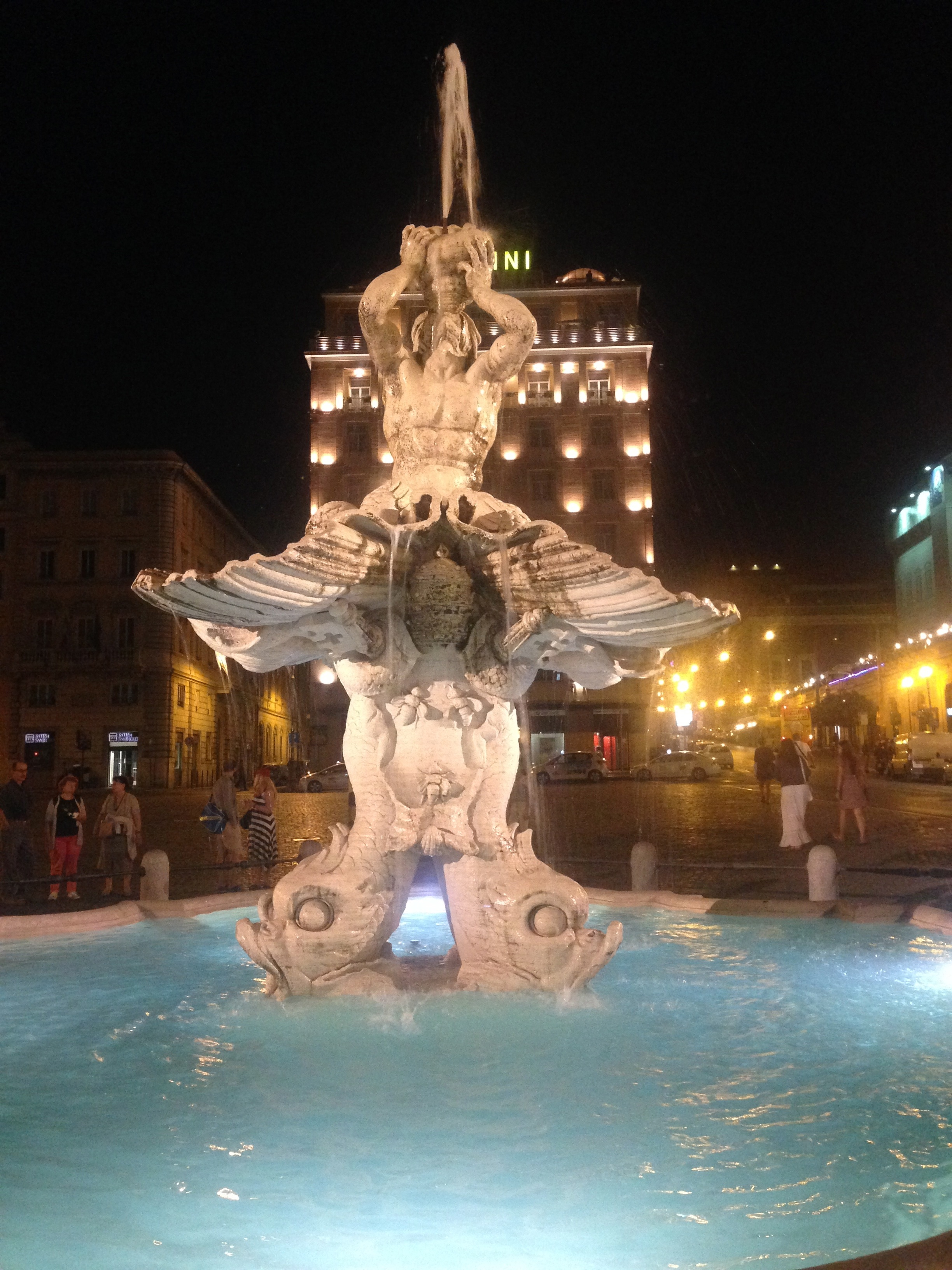 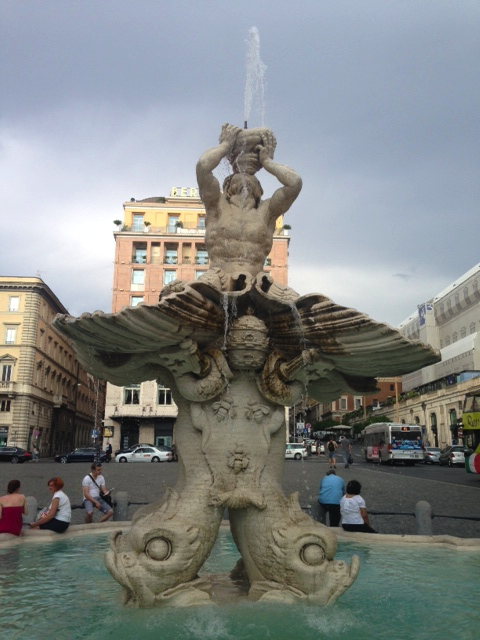 